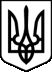 77301 Івано-Франківська обл., м. Калуш, вул. С.Бандери, 28НАКАЗ25.05.2021 року                                                                                    № 01-07/18Про призначення відповідальної особиза подання оперативної, систематичної інформаціїдля розміщення на офіційному сайті та доступ до публічної інформації Відповідно до рішення Калуської міської ради від 30.01.2015 року №2882 «Про офіційний веб-сайт міської ради, його структуру та порядок інформаційного наповнення» та розпорядження міського голови від 20.01.2015 року №10-р «Про заходи щодо належного інформаційного наповнення веб-сайту міської ради» та з метою покращення роботи з висвітлення діяльності комунального підприємства «Міський парк культури і відпочинку ім. Івана Франка» в мережі інтернет НАКАЗУЮ:призначити Паламар Наталію Романівну відповідальною особою за подання оперативної, систематичної інформації для розміщення на офіційному сайті Калуської міської ради та за доступ до публічної інформації передбаченим Законом України «Про доступ до публічної інформації».Директор                                                              		Наталія Паламар                                                                  УКРАЇНАКАЛУСЬКА МІСЬКА РАДА
КОМУНАЛЬНЕ ПІДПРИЄМСТВО                                                          «МІСЬКИЙ ПАРК КУЛЬТУРИ І ВІДПОЧИНКУ ім. ІВАНА ФРАНКА»                              